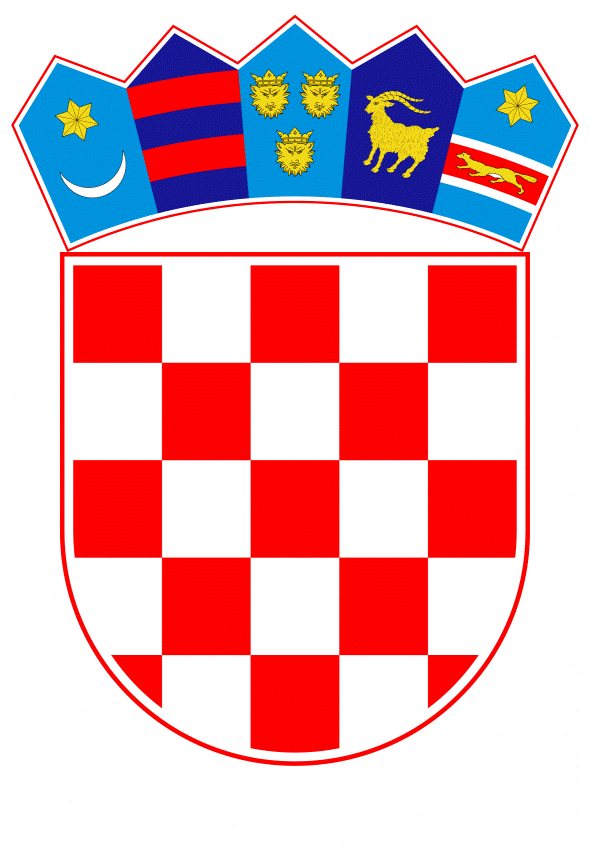 VLADA REPUBLIKE HRVATSKEZagreb, 28. siječnja 2021.______________________________________________________________________________________________________________________________________________________________________________________________________________________________											PRIJEDLOGKLASA:									 	URBROJ:	Zagreb,										PREDSJEDNIKU HRVATSKOGA SABORAPREDMET:	Zastupničko pitanje Karoline Vidović Krišto, u vezi s imenovanjem i troškovima imenovanja nadzornih odbora i uprava trgovačkih društava u vlasništvu Republike Hrvatske - odgovor Vlade		Zastupnica u Hrvatskome saboru, Karolina Vidović Krišto, postavila je, sukladno s člankom 140. Poslovnika Hrvatskoga sabora („Narodne novine“, br. 81/13., 113/16., 69/17., 29/18., 53/20., 119/20. - Odluka Ustavnog suda Republike Hrvatske i 123/20.), zastupničko pitanje u vezi s imenovanjem i troškovima imenovanja nadzornih odbora i uprava trgovačkih društava u vlasništvu Republike Hrvatske.		Na navedeno zastupničko pitanje Vlada Republike Hrvatske daje sljedeći odgovor:         		Imenovanje uprava i izbor članova nadzornih odbora uređen je Zakonom o trgovačkim društvima („Narodne novine“, br. 111/93., 34/99., 121/99. - vjerodostojno tumačenje, 52/00. - Odluka i Rješenje Ustavnog suda Republike Hrvatske, 118/03., 107/07., 146/08., 137/09., 111/12., 68/13., 110/15. i 40/19.), Zakonom o upravljanju državnom imovinom („Narodne novine“, broj 52/18.), Uredbom o uvjetima za izbor i imenovanje članova nadzornih odbora i uprava pravnih osoba od posebnog interesa za Republiku Hrvatsku i načinu njihovih izbora („Narodne novine“, broj 12/19.; u daljnjem tekstu: Uredba) te općim aktima društava (društveni ugovori i statuti).		U slučajevima nepostojanja uprave ili minimalnog broja članova uprave nužnih za donošenje odluka, odnosno potrebnih osoba ovlaštenih za zastupanje zbog čega bi pravnoj osobi prijetio nastanak određene štete ili bi moglo doći do otežanog poslovanja i obavljanja svakodnevnih djelatnosti, prema odredbama članka 17. važeće Uredbe nadležno ministarstvo može Vladi Republike Hrvatske predložiti kandidate za članove uprava do provođenja javnog natječaja, a najdulje na šest mjeseci, s tim da predloženi kandidati moraju ispunjavati uvjete iz ove Uredbe. 		Tako je u smislu navedenog, imenovana uprava društva Croatia Airlines d.d. 		Prosječni trošak javnog bilježnika po sazvanoj skupštini za odabir i/ili imenovanje nadzornih odbora i uprava na mandat od šest mjeseci u razdoblju od 2016. do danas iznosi 3.107,58 kuna.	Eventualno potrebna dodatna obrazloženja u vezi s pitanjem zastupnice dat će ministar prostornoga uređenja, graditeljstva i državne imovine Darko Horvat.PREDSJEDNIKmr. sc. Andrej PlenkovićPredlagatelj:Ministarstvo prostornoga uređenja, graditeljstva i državne imovinePredmet:Verifikacija odgovora na zastupničko pitanje Karoline Vidović Krišto, u vezi s imenovanjem i troškovima imenovanja nadzornih odbora i uprava trgovačkih društava u vlasništvu Republike Hrvatske